BMP™21 prenosivi stampac za industrijsko obelezavanje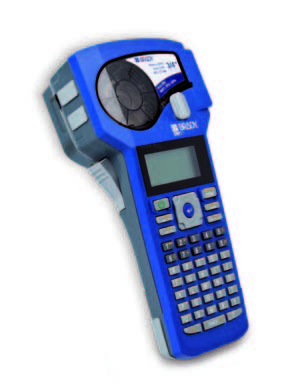 Novi Brady stampac za industrijsko obelezavanje na najmanju meru svodi gubitak vremena potrebnog za izradu velikog broja i vrsta oznaka – od nalepnica, preko markera za elektricne provodnike, zice, kablove i komponente, do markera za razvodne ormare, prostorije, cevi i slicno. Brady materijali koji se koriste u ovom stampacu su dugotrajni, a stampane oznake su jasno vidljive – nema takozvanih senki i razlivanja.Jednostavan za rukovanje, bez ikakve pripreme rukovaoca, brz, ovaj stampac predstavlja alat za obelezavanje koji je namenski projektovan za industrijska obelezavanja u telekomunikacijama, elektroprivredi ali i opstem industrijskom obelezavanju.BMP™21 je resenje za obelezavanje koje povecava efikasnost i obezbedjuje preciznost stampe i kvalitet kojima nema premca na svetskom trzistu.Uputstvo za izbor materijalaBMP™21 stampac koristi mnogobrojne Brady materijale za najrazlicitije primene; mozete koristiti donje podatke kako biste izabrali za vas najpovoljniji materijal, a mozete nas i kontaktirati kako bismo vam pomogli u izboru.BMP™21LABEL PRINTERBMP™21 Label PrinterBMP™21 Label Printer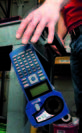 Robustan i prilagodjen radu u teskim uslovimaVisokootporno kuciste za rad u najtezim uslovimaRezolucija 203 dpi, stampa termo transferVeliki LCD displej (3 linije teksta, 1 linija ikone)Aktiviranje noza desnom ili levom rukomDva postolja (magnetno i stalak) koja omogucavaju rad sa obe rukePosebno osvetljenje (opcija) za rad u tamnim ili prostorima sa ogranicenim kretanjemOznakaOpisRobustan i prilagodjen radu u teskim uslovimaVisokootporno kuciste za rad u najtezim uslovimaRezolucija 203 dpi, stampa termo transferVeliki LCD displej (3 linije teksta, 1 linija ikone)Aktiviranje noza desnom ili levom rukomDva postolja (magnetno i stalak) koja omogucavaju rad sa obe rukePosebno osvetljenje (opcija) za rad u tamnim ili prostorima sa ogranicenim kretanjem110889BMP™21 stampacRobustan i prilagodjen radu u teskim uslovimaVisokootporno kuciste za rad u najtezim uslovimaRezolucija 203 dpi, stampa termo transferVeliki LCD displej (3 linije teksta, 1 linija ikone)Aktiviranje noza desnom ili levom rukomDva postolja (magnetno i stalak) koja omogucavaju rad sa obe rukePosebno osvetljenje (opcija) za rad u tamnim ili prostorima sa ogranicenim kretanjem710534BMP™21 Elektricarski kit (EU)Robustan i prilagodjen radu u teskim uslovimaVisokootporno kuciste za rad u najtezim uslovimaRezolucija 203 dpi, stampa termo transferVeliki LCD displej (3 linije teksta, 1 linija ikone)Aktiviranje noza desnom ili levom rukomDva postolja (magnetno i stalak) koja omogucavaju rad sa obe rukePosebno osvetljenje (opcija) za rad u tamnim ili prostorima sa ogranicenim kretanjem710540BMP™21 Data Telekom kit (EU)Robustan i prilagodjen radu u teskim uslovimaVisokootporno kuciste za rad u najtezim uslovimaRezolucija 203 dpi, stampa termo transferVeliki LCD displej (3 linije teksta, 1 linija ikone)Aktiviranje noza desnom ili levom rukomDva postolja (magnetno i stalak) koja omogucavaju rad sa obe rukePosebno osvetljenje (opcija) za rad u tamnim ili prostorima sa ogranicenim kretanjem710537BMP™21 Bezbednost na radu kit (EU)Robustan i prilagodjen radu u teskim uslovimaVisokootporno kuciste za rad u najtezim uslovimaRezolucija 203 dpi, stampa termo transferVeliki LCD displej (3 linije teksta, 1 linija ikone)Aktiviranje noza desnom ili levom rukomDva postolja (magnetno i stalak) koja omogucavaju rad sa obe rukePosebno osvetljenje (opcija) za rad u tamnim ili prostorima sa ogranicenim kretanjemRobustan i prilagodjen radu u teskim uslovimaVisokootporno kuciste za rad u najtezim uslovimaRezolucija 203 dpi, stampa termo transferVeliki LCD displej (3 linije teksta, 1 linija ikone)Aktiviranje noza desnom ili levom rukomDva postolja (magnetno i stalak) koja omogucavaju rad sa obe rukePosebno osvetljenje (opcija) za rad u tamnim ili prostorima sa ogranicenim kretanjemBMP™21 PriborBMP™21 PriborRobustan i prilagodjen radu u teskim uslovimaVisokootporno kuciste za rad u najtezim uslovimaRezolucija 203 dpi, stampa termo transferVeliki LCD displej (3 linije teksta, 1 linija ikone)Aktiviranje noza desnom ili levom rukomDva postolja (magnetno i stalak) koja omogucavaju rad sa obe rukePosebno osvetljenje (opcija) za rad u tamnim ili prostorima sa ogranicenim kretanjemOznakaOpisRobustan i prilagodjen radu u teskim uslovimaVisokootporno kuciste za rad u najtezim uslovimaRezolucija 203 dpi, stampa termo transferVeliki LCD displej (3 linije teksta, 1 linija ikone)Aktiviranje noza desnom ili levom rukomDva postolja (magnetno i stalak) koja omogucavaju rad sa obe rukePosebno osvetljenje (opcija) za rad u tamnim ili prostorima sa ogranicenim kretanjem110890Futrola za transport (cvrsta)Robustan i prilagodjen radu u teskim uslovimaVisokootporno kuciste za rad u najtezim uslovimaRezolucija 203 dpi, stampa termo transferVeliki LCD displej (3 linije teksta, 1 linija ikone)Aktiviranje noza desnom ili levom rukomDva postolja (magnetno i stalak) koja omogucavaju rad sa obe rukePosebno osvetljenje (opcija) za rad u tamnim ili prostorima sa ogranicenim kretanjem110891MagnetRobustan i prilagodjen radu u teskim uslovimaVisokootporno kuciste za rad u najtezim uslovimaRezolucija 203 dpi, stampa termo transferVeliki LCD displej (3 linije teksta, 1 linija ikone)Aktiviranje noza desnom ili levom rukomDva postolja (magnetno i stalak) koja omogucavaju rad sa obe rukePosebno osvetljenje (opcija) za rad u tamnim ili prostorima sa ogranicenim kretanjem110892Magnet i stalakRobustan i prilagodjen radu u teskim uslovimaVisokootporno kuciste za rad u najtezim uslovimaRezolucija 203 dpi, stampa termo transferVeliki LCD displej (3 linije teksta, 1 linija ikone)Aktiviranje noza desnom ili levom rukomDva postolja (magnetno i stalak) koja omogucavaju rad sa obe rukePosebno osvetljenje (opcija) za rad u tamnim ili prostorima sa ogranicenim kretanjem110416Adapter (Evropa)Osnovne prednostiStampa na velikom broju Brady materijala, ukljucujuci i profil creva (trake) i PermaSleeve™ termoskupljajuce markereNumeracija, sekvence, grafika i barkodovi80 simbola, ukljucujuci i 48 simbola opste namene, 19 elektro simbola i 13 datacom simbolaMemorija za cuvanje, ponovno koriscenje i brisanje korisnickih fajlovaErgonomska komanda noza (desnom i levom rukom)Barkodovi, 3 od 9 i 128Ugradjena Smart Cell tehnologijaAutomatsko podesavanje velicine fontaVeliki izbor dodatnne opreme (stalak, magnet, osvatljenje)Osnovne prednostiStampa na velikom broju Brady materijala, ukljucujuci i profil creva (trake) i PermaSleeve™ termoskupljajuce markereNumeracija, sekvence, grafika i barkodovi80 simbola, ukljucujuci i 48 simbola opste namene, 19 elektro simbola i 13 datacom simbolaMemorija za cuvanje, ponovno koriscenje i brisanje korisnickih fajlovaErgonomska komanda noza (desnom i levom rukom)Barkodovi, 3 od 9 i 128Ugradjena Smart Cell tehnologijaAutomatsko podesavanje velicine fontaVeliki izbor dodatnne opreme (stalak, magnet, osvatljenje)Osnovne prednostiStampa na velikom broju Brady materijala, ukljucujuci i profil creva (trake) i PermaSleeve™ termoskupljajuce markereNumeracija, sekvence, grafika i barkodovi80 simbola, ukljucujuci i 48 simbola opste namene, 19 elektro simbola i 13 datacom simbolaMemorija za cuvanje, ponovno koriscenje i brisanje korisnickih fajlovaErgonomska komanda noza (desnom i levom rukom)Barkodovi, 3 od 9 i 128Ugradjena Smart Cell tehnologijaAutomatsko podesavanje velicine fontaVeliki izbor dodatnne opreme (stalak, magnet, osvatljenje)Osnovne prednostiStampa na velikom broju Brady materijala, ukljucujuci i profil creva (trake) i PermaSleeve™ termoskupljajuce markereNumeracija, sekvence, grafika i barkodovi80 simbola, ukljucujuci i 48 simbola opste namene, 19 elektro simbola i 13 datacom simbolaMemorija za cuvanje, ponovno koriscenje i brisanje korisnickih fajlovaErgonomska komanda noza (desnom i levom rukom)Barkodovi, 3 od 9 i 128Ugradjena Smart Cell tehnologijaAutomatsko podesavanje velicine fontaVeliki izbor dodatnne opreme (stalak, magnet, osvatljenje)Osnovne prednostiStampa na velikom broju Brady materijala, ukljucujuci i profil creva (trake) i PermaSleeve™ termoskupljajuce markereNumeracija, sekvence, grafika i barkodovi80 simbola, ukljucujuci i 48 simbola opste namene, 19 elektro simbola i 13 datacom simbolaMemorija za cuvanje, ponovno koriscenje i brisanje korisnickih fajlovaErgonomska komanda noza (desnom i levom rukom)Barkodovi, 3 od 9 i 128Ugradjena Smart Cell tehnologijaAutomatsko podesavanje velicine fontaVeliki izbor dodatnne opreme (stalak, magnet, osvatljenje)Osnovne prednostiStampa na velikom broju Brady materijala, ukljucujuci i profil creva (trake) i PermaSleeve™ termoskupljajuce markereNumeracija, sekvence, grafika i barkodovi80 simbola, ukljucujuci i 48 simbola opste namene, 19 elektro simbola i 13 datacom simbolaMemorija za cuvanje, ponovno koriscenje i brisanje korisnickih fajlovaErgonomska komanda noza (desnom i levom rukom)Barkodovi, 3 od 9 i 128Ugradjena Smart Cell tehnologijaAutomatsko podesavanje velicine fontaVeliki izbor dodatnne opreme (stalak, magnet, osvatljenje)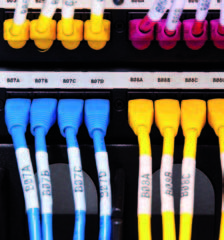 Osnovne prednostiStampa na velikom broju Brady materijala, ukljucujuci i profil creva (trake) i PermaSleeve™ termoskupljajuce markereNumeracija, sekvence, grafika i barkodovi80 simbola, ukljucujuci i 48 simbola opste namene, 19 elektro simbola i 13 datacom simbolaMemorija za cuvanje, ponovno koriscenje i brisanje korisnickih fajlovaErgonomska komanda noza (desnom i levom rukom)Barkodovi, 3 od 9 i 128Ugradjena Smart Cell tehnologijaAutomatsko podesavanje velicine fontaVeliki izbor dodatnne opreme (stalak, magnet, osvatljenje)Osnovne prednostiStampa na velikom broju Brady materijala, ukljucujuci i profil creva (trake) i PermaSleeve™ termoskupljajuce markereNumeracija, sekvence, grafika i barkodovi80 simbola, ukljucujuci i 48 simbola opste namene, 19 elektro simbola i 13 datacom simbolaMemorija za cuvanje, ponovno koriscenje i brisanje korisnickih fajlovaErgonomska komanda noza (desnom i levom rukom)Barkodovi, 3 od 9 i 128Ugradjena Smart Cell tehnologijaAutomatsko podesavanje velicine fontaVeliki izbor dodatnne opreme (stalak, magnet, osvatljenje)Osnovne prednostiStampa na velikom broju Brady materijala, ukljucujuci i profil creva (trake) i PermaSleeve™ termoskupljajuce markereNumeracija, sekvence, grafika i barkodovi80 simbola, ukljucujuci i 48 simbola opste namene, 19 elektro simbola i 13 datacom simbolaMemorija za cuvanje, ponovno koriscenje i brisanje korisnickih fajlovaErgonomska komanda noza (desnom i levom rukom)Barkodovi, 3 od 9 i 128Ugradjena Smart Cell tehnologijaAutomatsko podesavanje velicine fontaVeliki izbor dodatnne opreme (stalak, magnet, osvatljenje)Osnovne prednostiStampa na velikom broju Brady materijala, ukljucujuci i profil creva (trake) i PermaSleeve™ termoskupljajuce markereNumeracija, sekvence, grafika i barkodovi80 simbola, ukljucujuci i 48 simbola opste namene, 19 elektro simbola i 13 datacom simbolaMemorija za cuvanje, ponovno koriscenje i brisanje korisnickih fajlovaErgonomska komanda noza (desnom i levom rukom)Barkodovi, 3 od 9 i 128Ugradjena Smart Cell tehnologijaAutomatsko podesavanje velicine fontaVeliki izbor dodatnne opreme (stalak, magnet, osvatljenje)Osnovne prednostiStampa na velikom broju Brady materijala, ukljucujuci i profil creva (trake) i PermaSleeve™ termoskupljajuce markereNumeracija, sekvence, grafika i barkodovi80 simbola, ukljucujuci i 48 simbola opste namene, 19 elektro simbola i 13 datacom simbolaMemorija za cuvanje, ponovno koriscenje i brisanje korisnickih fajlovaErgonomska komanda noza (desnom i levom rukom)Barkodovi, 3 od 9 i 128Ugradjena Smart Cell tehnologijaAutomatsko podesavanje velicine fontaVeliki izbor dodatnne opreme (stalak, magnet, osvatljenje)Osnovne prednostiStampa na velikom broju Brady materijala, ukljucujuci i profil creva (trake) i PermaSleeve™ termoskupljajuce markereNumeracija, sekvence, grafika i barkodovi80 simbola, ukljucujuci i 48 simbola opste namene, 19 elektro simbola i 13 datacom simbolaMemorija za cuvanje, ponovno koriscenje i brisanje korisnickih fajlovaErgonomska komanda noza (desnom i levom rukom)Barkodovi, 3 od 9 i 128Ugradjena Smart Cell tehnologijaAutomatsko podesavanje velicine fontaVeliki izbor dodatnne opreme (stalak, magnet, osvatljenje)Osnovne prednostiStampa na velikom broju Brady materijala, ukljucujuci i profil creva (trake) i PermaSleeve™ termoskupljajuce markereNumeracija, sekvence, grafika i barkodovi80 simbola, ukljucujuci i 48 simbola opste namene, 19 elektro simbola i 13 datacom simbolaMemorija za cuvanje, ponovno koriscenje i brisanje korisnickih fajlovaErgonomska komanda noza (desnom i levom rukom)Barkodovi, 3 od 9 i 128Ugradjena Smart Cell tehnologijaAutomatsko podesavanje velicine fontaVeliki izbor dodatnne opreme (stalak, magnet, osvatljenje)Osnovne prednostiStampa na velikom broju Brady materijala, ukljucujuci i profil creva (trake) i PermaSleeve™ termoskupljajuce markereNumeracija, sekvence, grafika i barkodovi80 simbola, ukljucujuci i 48 simbola opste namene, 19 elektro simbola i 13 datacom simbolaMemorija za cuvanje, ponovno koriscenje i brisanje korisnickih fajlovaErgonomska komanda noza (desnom i levom rukom)Barkodovi, 3 od 9 i 128Ugradjena Smart Cell tehnologijaAutomatsko podesavanje velicine fontaVeliki izbor dodatnne opreme (stalak, magnet, osvatljenje)Osnovne prednostiStampa na velikom broju Brady materijala, ukljucujuci i profil creva (trake) i PermaSleeve™ termoskupljajuce markereNumeracija, sekvence, grafika i barkodovi80 simbola, ukljucujuci i 48 simbola opste namene, 19 elektro simbola i 13 datacom simbolaMemorija za cuvanje, ponovno koriscenje i brisanje korisnickih fajlovaErgonomska komanda noza (desnom i levom rukom)Barkodovi, 3 od 9 i 128Ugradjena Smart Cell tehnologijaAutomatsko podesavanje velicine fontaVeliki izbor dodatnne opreme (stalak, magnet, osvatljenje)Osnovne prednostiStampa na velikom broju Brady materijala, ukljucujuci i profil creva (trake) i PermaSleeve™ termoskupljajuce markereNumeracija, sekvence, grafika i barkodovi80 simbola, ukljucujuci i 48 simbola opste namene, 19 elektro simbola i 13 datacom simbolaMemorija za cuvanje, ponovno koriscenje i brisanje korisnickih fajlovaErgonomska komanda noza (desnom i levom rukom)Barkodovi, 3 od 9 i 128Ugradjena Smart Cell tehnologijaAutomatsko podesavanje velicine fontaVeliki izbor dodatnne opreme (stalak, magnet, osvatljenje)Osnovne prednostiStampa na velikom broju Brady materijala, ukljucujuci i profil creva (trake) i PermaSleeve™ termoskupljajuce markereNumeracija, sekvence, grafika i barkodovi80 simbola, ukljucujuci i 48 simbola opste namene, 19 elektro simbola i 13 datacom simbolaMemorija za cuvanje, ponovno koriscenje i brisanje korisnickih fajlovaErgonomska komanda noza (desnom i levom rukom)Barkodovi, 3 od 9 i 128Ugradjena Smart Cell tehnologijaAutomatsko podesavanje velicine fontaVeliki izbor dodatnne opreme (stalak, magnet, osvatljenje)Osnovne prednostiStampa na velikom broju Brady materijala, ukljucujuci i profil creva (trake) i PermaSleeve™ termoskupljajuce markereNumeracija, sekvence, grafika i barkodovi80 simbola, ukljucujuci i 48 simbola opste namene, 19 elektro simbola i 13 datacom simbolaMemorija za cuvanje, ponovno koriscenje i brisanje korisnickih fajlovaErgonomska komanda noza (desnom i levom rukom)Barkodovi, 3 od 9 i 128Ugradjena Smart Cell tehnologijaAutomatsko podesavanje velicine fontaVeliki izbor dodatnne opreme (stalak, magnet, osvatljenje)Osnovne prednostiStampa na velikom broju Brady materijala, ukljucujuci i profil creva (trake) i PermaSleeve™ termoskupljajuce markereNumeracija, sekvence, grafika i barkodovi80 simbola, ukljucujuci i 48 simbola opste namene, 19 elektro simbola i 13 datacom simbolaMemorija za cuvanje, ponovno koriscenje i brisanje korisnickih fajlovaErgonomska komanda noza (desnom i levom rukom)Barkodovi, 3 od 9 i 128Ugradjena Smart Cell tehnologijaAutomatsko podesavanje velicine fontaVeliki izbor dodatnne opreme (stalak, magnet, osvatljenje)Osnovne prednostiStampa na velikom broju Brady materijala, ukljucujuci i profil creva (trake) i PermaSleeve™ termoskupljajuce markereNumeracija, sekvence, grafika i barkodovi80 simbola, ukljucujuci i 48 simbola opste namene, 19 elektro simbola i 13 datacom simbolaMemorija za cuvanje, ponovno koriscenje i brisanje korisnickih fajlovaErgonomska komanda noza (desnom i levom rukom)Barkodovi, 3 od 9 i 128Ugradjena Smart Cell tehnologijaAutomatsko podesavanje velicine fontaVeliki izbor dodatnne opreme (stalak, magnet, osvatljenje)Osnovne prednostiStampa na velikom broju Brady materijala, ukljucujuci i profil creva (trake) i PermaSleeve™ termoskupljajuce markereNumeracija, sekvence, grafika i barkodovi80 simbola, ukljucujuci i 48 simbola opste namene, 19 elektro simbola i 13 datacom simbolaMemorija za cuvanje, ponovno koriscenje i brisanje korisnickih fajlovaErgonomska komanda noza (desnom i levom rukom)Barkodovi, 3 od 9 i 128Ugradjena Smart Cell tehnologijaAutomatsko podesavanje velicine fontaVeliki izbor dodatnne opreme (stalak, magnet, osvatljenje)Osnovne prednostiStampa na velikom broju Brady materijala, ukljucujuci i profil creva (trake) i PermaSleeve™ termoskupljajuce markereNumeracija, sekvence, grafika i barkodovi80 simbola, ukljucujuci i 48 simbola opste namene, 19 elektro simbola i 13 datacom simbolaMemorija za cuvanje, ponovno koriscenje i brisanje korisnickih fajlovaErgonomska komanda noza (desnom i levom rukom)Barkodovi, 3 od 9 i 128Ugradjena Smart Cell tehnologijaAutomatsko podesavanje velicine fontaVeliki izbor dodatnne opreme (stalak, magnet, osvatljenje)Osnovne prednostiStampa na velikom broju Brady materijala, ukljucujuci i profil creva (trake) i PermaSleeve™ termoskupljajuce markereNumeracija, sekvence, grafika i barkodovi80 simbola, ukljucujuci i 48 simbola opste namene, 19 elektro simbola i 13 datacom simbolaMemorija za cuvanje, ponovno koriscenje i brisanje korisnickih fajlovaErgonomska komanda noza (desnom i levom rukom)Barkodovi, 3 od 9 i 128Ugradjena Smart Cell tehnologijaAutomatsko podesavanje velicine fontaVeliki izbor dodatnne opreme (stalak, magnet, osvatljenje)Osnovne prednostiStampa na velikom broju Brady materijala, ukljucujuci i profil creva (trake) i PermaSleeve™ termoskupljajuce markereNumeracija, sekvence, grafika i barkodovi80 simbola, ukljucujuci i 48 simbola opste namene, 19 elektro simbola i 13 datacom simbolaMemorija za cuvanje, ponovno koriscenje i brisanje korisnickih fajlovaErgonomska komanda noza (desnom i levom rukom)Barkodovi, 3 od 9 i 128Ugradjena Smart Cell tehnologijaAutomatsko podesavanje velicine fontaVeliki izbor dodatnne opreme (stalak, magnet, osvatljenje)Vrhunski kvalitet i izuzetno dugotrajne oznakeOdlicno prijanjanje na najrazlicitije povrsine: glatke, hrapave, zakrivljene, hrapave i veoma hrapave, cak i na ekstremnim temperaturamaCista i jasno vidljiva oznakaVeliki izbor materijala za stampu: obelezavanje zica, kablova, komponenti, klema, razvodnih ormara…Trajnost do 5 godina u ekstremnim uslovimaVrhunski kvalitet i izuzetno dugotrajne oznakeOdlicno prijanjanje na najrazlicitije povrsine: glatke, hrapave, zakrivljene, hrapave i veoma hrapave, cak i na ekstremnim temperaturamaCista i jasno vidljiva oznakaVeliki izbor materijala za stampu: obelezavanje zica, kablova, komponenti, klema, razvodnih ormara…Trajnost do 5 godina u ekstremnim uslovimaVrhunski kvalitet i izuzetno dugotrajne oznakeOdlicno prijanjanje na najrazlicitije povrsine: glatke, hrapave, zakrivljene, hrapave i veoma hrapave, cak i na ekstremnim temperaturamaCista i jasno vidljiva oznakaVeliki izbor materijala za stampu: obelezavanje zica, kablova, komponenti, klema, razvodnih ormara…Trajnost do 5 godina u ekstremnim uslovimaVrhunski kvalitet i izuzetno dugotrajne oznakeOdlicno prijanjanje na najrazlicitije povrsine: glatke, hrapave, zakrivljene, hrapave i veoma hrapave, cak i na ekstremnim temperaturamaCista i jasno vidljiva oznakaVeliki izbor materijala za stampu: obelezavanje zica, kablova, komponenti, klema, razvodnih ormara…Trajnost do 5 godina u ekstremnim uslovimaVrhunski kvalitet i izuzetno dugotrajne oznakeOdlicno prijanjanje na najrazlicitije povrsine: glatke, hrapave, zakrivljene, hrapave i veoma hrapave, cak i na ekstremnim temperaturamaCista i jasno vidljiva oznakaVeliki izbor materijala za stampu: obelezavanje zica, kablova, komponenti, klema, razvodnih ormara…Trajnost do 5 godina u ekstremnim uslovimaVrhunski kvalitet i izuzetno dugotrajne oznakeOdlicno prijanjanje na najrazlicitije povrsine: glatke, hrapave, zakrivljene, hrapave i veoma hrapave, cak i na ekstremnim temperaturamaCista i jasno vidljiva oznakaVeliki izbor materijala za stampu: obelezavanje zica, kablova, komponenti, klema, razvodnih ormara…Trajnost do 5 godina u ekstremnim uslovimaVrhunski kvalitet i izuzetno dugotrajne oznakeOdlicno prijanjanje na najrazlicitije povrsine: glatke, hrapave, zakrivljene, hrapave i veoma hrapave, cak i na ekstremnim temperaturamaCista i jasno vidljiva oznakaVeliki izbor materijala za stampu: obelezavanje zica, kablova, komponenti, klema, razvodnih ormara…Trajnost do 5 godina u ekstremnim uslovimaVrhunski kvalitet i izuzetno dugotrajne oznakeOdlicno prijanjanje na najrazlicitije povrsine: glatke, hrapave, zakrivljene, hrapave i veoma hrapave, cak i na ekstremnim temperaturamaCista i jasno vidljiva oznakaVeliki izbor materijala za stampu: obelezavanje zica, kablova, komponenti, klema, razvodnih ormara…Trajnost do 5 godina u ekstremnim uslovima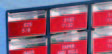 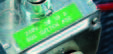 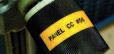 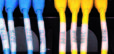 Ravne i glatke povrsineHrapave i glatke povrsineVelike zakrivljene povrsineZice i kabloviLaminirani vinilPermaSleeve™NajlonVinil za sve namenePoliester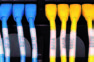 Vinil sa zastitnom folijom (B-427)SamogasivOdlicna otpornost na vodu i uljaOdlicno prijanjanjeVinil sa zastitnom folijom (B-427)SamogasivOdlicna otpornost na vodu i uljaOdlicno prijanjanjeVinil sa zastitnom folijom (B-427)SamogasivOdlicna otpornost na vodu i uljaOdlicno prijanjanjeVinil sa zastitnom folijom (B-427)SamogasivOdlicna otpornost na vodu i uljaOdlicno prijanjanjeVinil sa zastitnom folijom (B-427)SamogasivOdlicna otpornost na vodu i uljaOdlicno prijanjanjeVinil sa zastitnom folijom (B-427)SamogasivOdlicna otpornost na vodu i uljaOdlicno prijanjanje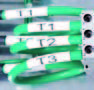 PermaSleeve™ rukavac za obelezavanje zica i kablova (B-342)TermoskupljajuciSamogasivU skladu sa MIL-M-81531, MIL-STD-202F, UL 224PermaSleeve™ rukavac za obelezavanje zica i kablova (B-342)TermoskupljajuciSamogasivU skladu sa MIL-M-81531, MIL-STD-202F, UL 224PermaSleeve™ rukavac za obelezavanje zica i kablova (B-342)TermoskupljajuciSamogasivU skladu sa MIL-M-81531, MIL-STD-202F, UL 224OznakaDimenzije Dimenzije Dimenzije BojaBojaOznakaDimenzijeDimenzijeBojaM21-750-42719.05 mm x 4.26 m19.05 mm x 4.26 m19.05 mm x 4.26 mBelo/CrnoBelo/CrnoM-21-125-C-3425.97 mm x 2.13 m5.97 mm x 2.13 mBelo/CrnoM21-1000-42725.40 mm x 4.26 m25.40 mm x 4.26 m25.40 mm x 4.26 mBelo/CrnoBelo/CrnoM-21-187-C-3428.51 mm x 2.13 m8.51 mm x 2.13 mBelo/CrnoM21-1250-42730.48 mm x 4.26 m30.48 mm x 4.26 m30.48 mm x 4.26 mBelo/CrnoBelo/CrnoM-21-250-C-34211.15 mm x 2.13 m11.15 mm x 2.13 mBelo/CrnoM21-1500-42738.10 mm x 4.26 m38.10 mm x 4.26 m38.10 mm x 4.26 mBelo/CrnoBelo/CrnoM-21-375-C-34216.38 mm x 2.13 m16.38 mm x 2.13 mBelo/Crno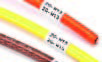 Najlon (B-499)IDEALAN ZA:Zice i kabloveKlemeRazvodne ormareNajlon (B-499)IDEALAN ZA:Zice i kabloveKlemeRazvodne ormareNajlon (B-499)IDEALAN ZA:Zice i kabloveKlemeRazvodne ormareNajlon (B-499)IDEALAN ZA:Zice i kabloveKlemeRazvodne ormareNajlon (B-499)IDEALAN ZA:Zice i kabloveKlemeRazvodne ormareNajlon (B-499)IDEALAN ZA:Zice i kabloveKlemeRazvodne ormare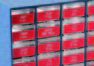 Visokootporni vinil (B-595)Prijanja za povrsine nepravilnog oblika, zakrivljene ili veoma hrapavePrijanja na zamascene, zauljene i povrsine zaprljane vecinom industrijskih hemikalijaProsecna trajnost 5 godina, izlozen atmosferskim uticajima i temperaturama od -40° do +82°CVisokootporni vinil (B-595)Prijanja za povrsine nepravilnog oblika, zakrivljene ili veoma hrapavePrijanja na zamascene, zauljene i povrsine zaprljane vecinom industrijskih hemikalijaProsecna trajnost 5 godina, izlozen atmosferskim uticajima i temperaturama od -40° do +82°CVisokootporni vinil (B-595)Prijanja za povrsine nepravilnog oblika, zakrivljene ili veoma hrapavePrijanja na zamascene, zauljene i povrsine zaprljane vecinom industrijskih hemikalijaProsecna trajnost 5 godina, izlozen atmosferskim uticajima i temperaturama od -40° do +82°COznakaDimenzije Dimenzije Dimenzije Dimenzije BojaBoja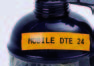 Visokootporni vinil (B-595)Prijanja za povrsine nepravilnog oblika, zakrivljene ili veoma hrapavePrijanja na zamascene, zauljene i povrsine zaprljane vecinom industrijskih hemikalijaProsecna trajnost 5 godina, izlozen atmosferskim uticajima i temperaturama od -40° do +82°CVisokootporni vinil (B-595)Prijanja za povrsine nepravilnog oblika, zakrivljene ili veoma hrapavePrijanja na zamascene, zauljene i povrsine zaprljane vecinom industrijskih hemikalijaProsecna trajnost 5 godina, izlozen atmosferskim uticajima i temperaturama od -40° do +82°CVisokootporni vinil (B-595)Prijanja za povrsine nepravilnog oblika, zakrivljene ili veoma hrapavePrijanja na zamascene, zauljene i povrsine zaprljane vecinom industrijskih hemikalijaProsecna trajnost 5 godina, izlozen atmosferskim uticajima i temperaturama od -40° do +82°CM21-375-4999.53 mm x 4.80 m9.53 mm x 4.80 m9.53 mm x 4.80 m9.53 mm x 4.80 mBelo/CrnoBelo/CrnoVisokootporni vinil (B-595)Prijanja za povrsine nepravilnog oblika, zakrivljene ili veoma hrapavePrijanja na zamascene, zauljene i povrsine zaprljane vecinom industrijskih hemikalijaProsecna trajnost 5 godina, izlozen atmosferskim uticajima i temperaturama od -40° do +82°CVisokootporni vinil (B-595)Prijanja za povrsine nepravilnog oblika, zakrivljene ili veoma hrapavePrijanja na zamascene, zauljene i povrsine zaprljane vecinom industrijskih hemikalijaProsecna trajnost 5 godina, izlozen atmosferskim uticajima i temperaturama od -40° do +82°CVisokootporni vinil (B-595)Prijanja za povrsine nepravilnog oblika, zakrivljene ili veoma hrapavePrijanja na zamascene, zauljene i povrsine zaprljane vecinom industrijskih hemikalijaProsecna trajnost 5 godina, izlozen atmosferskim uticajima i temperaturama od -40° do +82°CM21-500-49912.70 mm x 4.80 m12.70 mm x 4.80 m12.70 mm x 4.80 m12.70 mm x 4.80 mBelo/CrnoBelo/CrnoVisokootporni vinil (B-595)Prijanja za povrsine nepravilnog oblika, zakrivljene ili veoma hrapavePrijanja na zamascene, zauljene i povrsine zaprljane vecinom industrijskih hemikalijaProsecna trajnost 5 godina, izlozen atmosferskim uticajima i temperaturama od -40° do +82°CVisokootporni vinil (B-595)Prijanja za povrsine nepravilnog oblika, zakrivljene ili veoma hrapavePrijanja na zamascene, zauljene i povrsine zaprljane vecinom industrijskih hemikalijaProsecna trajnost 5 godina, izlozen atmosferskim uticajima i temperaturama od -40° do +82°CVisokootporni vinil (B-595)Prijanja za povrsine nepravilnog oblika, zakrivljene ili veoma hrapavePrijanja na zamascene, zauljene i povrsine zaprljane vecinom industrijskih hemikalijaProsecna trajnost 5 godina, izlozen atmosferskim uticajima i temperaturama od -40° do +82°CM21-750-49919.05 mm x 4.80 m19.05 mm x 4.80 m19.05 mm x 4.80 m19.05 mm x 4.80 mBelo/CrnoBelo/CrnoIdealan za obelezavanje:Idealan za obelezavanje:Idealan za obelezavanje:CeviZakrivljenih povrsinaAlataKontejneraPosudaKomponentiInstrumenataPanelaKlemaPosudaKomponentiInstrumenataPanelaKlema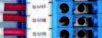 Markeri za kleme (B-499)Markeri za kleme (B-499)Markeri za kleme (B-499)Markeri za kleme (B-499)Markeri za kleme (B-499)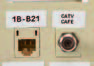 CeviZakrivljenih povrsinaAlataKontejneraPosudaKomponentiInstrumenataPanelaKlemaPosudaKomponentiInstrumenataPanelaKlemaMarkeri za kleme (B-499)Markeri za kleme (B-499)Markeri za kleme (B-499)Markeri za kleme (B-499)Markeri za kleme (B-499)CeviZakrivljenih povrsinaAlataKontejneraPosudaKomponentiInstrumenataPanelaKlemaPosudaKomponentiInstrumenataPanelaKlemaMarkeri za kleme (B-499)Markeri za kleme (B-499)Markeri za kleme (B-499)Markeri za kleme (B-499)Markeri za kleme (B-499)CeviZakrivljenih povrsinaAlataKontejneraPosudaKomponentiInstrumenataPanelaKlemaPosudaKomponentiInstrumenataPanelaKlemaOznakaOznakaDimenzije Dimenzije Dimenzije BojaBojaCeviZakrivljenih povrsinaAlataKontejneraPosudaKomponentiInstrumenataPanelaKlemaPosudaKomponentiInstrumenataPanelaKlemaM21-375-499-TBM21-375-499-TB9.53 mm x 4.80 m9.53 mm x 4.80 m9.53 mm x 4.80 mBelo/CrnoBelo/CrnoOznakaDimenzije Dimenzije BojaM21-500-499-TBM21-500-499-TB12.70 mm x 4.80 m12.70 mm x 4.80 m12.70 mm x 4.80 mBelo/CrnoBelo/CrnoM21-375-595-WT9.53 mm x 6.40 m9.53 mm x 6.40 mBelo/CrnoM21-500-595-WT12.70 mm x 6.40 m12.70 mm x 6.40 mBelo/CrnoPoliester 
(B-423, B-430,B-461, B-488)KomponenteInstrumentiUticniceKomponenteInstrumentiUticniceKomponenteInstrumentiUticniceKomponenteInstrumentiUticniceM21-750-595-WT19.50 mm x 6.40 m19.50 mm x 6.40 mBelo/CrnoPoliester 
(B-423, B-430,B-461, B-488)KomponenteInstrumentiUticniceKomponenteInstrumentiUticniceKomponenteInstrumentiUticniceKomponenteInstrumentiUticniceM21-375-595-YL9.53 mm x 6.40 m9.53 mm x 6.40 mZuto/CrnoPoliester 
(B-423, B-430,B-461, B-488)KomponenteInstrumentiUticniceKomponenteInstrumentiUticniceKomponenteInstrumentiUticniceKomponenteInstrumentiUticniceM21-500-595-YL12.70 mm x 6.40 m12.70 mm x 6.40 mZuto/CrnoPoliester 
(B-423, B-430,B-461, B-488)KomponenteInstrumentiUticniceKomponenteInstrumentiUticniceKomponenteInstrumentiUticniceKomponenteInstrumentiUticniceM21-750-595-YL19.50 mm x 6.40 m19.50 mm x 6.40 mZuto/CrnoOznakaOznakaDimenzije Dimenzije Dimenzije BojaBojaM21-375-595-BL9.53 mm x 6.40 m9.53 mm x 6.40 mPlavo/BeloM21-375-423M21-375-4239.53 mm x 6.40 m9.53 mm x 6.40 m9.53 mm x 6.40 mBelo/CrnoBelo/CrnoM21-500-595-BL12.70 mm x 6.40 m12.70 mm x 6.40 mPlavo/BeloM21-500-423M21-500-42312.70 mm x 6.40 m12.70 mm x 6.40 m12.70 mm x 6.40 mBelo/CrnoBelo/CrnoM21-750-595-BL19.50 mm x 6.40 m19.50 mm x 6.40 mPlavo/BeloM21-750-423M21-750-42319.05 mm x 6.40 m19.05 mm x 6.40 m19.05 mm x 6.40 mBelo/CrnoBelo/CrnoM21-375-595-GN9.53 mm x 6.40 m9.53 mm x 6.40 mZeleno/BeloM21-375-430M21-375-4309.53 mm x 6.40 m9.53 mm x 6.40 m9.53 mm x 6.40 mCrno/ProvidnoCrno/ProvidnoM21-500-595-GN12.70 mm x 6.40 m12.70 mm x 6.40 mZeleno/BeloM21-500-430M21-500-43012.70 mm x 6.40 m12.70 mm x 6.40 m12.70 mm x 6.40 mCrno/ProvidnoCrno/ProvidnoM21-750-595-GN19.50 mm x 6.40 m19.50 mm x 6.40 mZeleno/BeloM21-750-430M21-750-43019.05 mm x 6.40 m19.05 mm x 6.40 m19.05 mm x 6.40 mCrno/ProvidnoCrno/ProvidnoM21-375-595-OR9.53 mm x 6.40 m9.53 mm x 6.40 mOranzCrnoM21-375-461M21-375-4619.53 mm x 6.40 m9.53 mm x 6.40 m9.53 mm x 6.40 mBelo/CrnoBelo/CrnoM21-500-595-OR12.70 mm x 6.40 m12.70 mm x 6.40 mOranz/CrnoM21-500-461M21-500-46112.70 mm x 6.40 m12.70 mm x 6.40 m12.70 mm x 6.40 mBelo/CrnoBelo/CrnoM21-750-595-OR19.50 mm x 6.40 m19.50 mm x 6.40 mOranz/CrnoM21-750-461M21-750-46119.05 mm x 6.40 m19.05 mm x 6.40 m19.05 mm x 6.40 mBelo/CrnoBelo/CrnoM21-375-595-RD9.53 mm x 6.40 m9.53 mm x 6.40 mCrveno/BeloM21-375-488M21-375-4889.53 mm x 6.40 m9.53 mm x 6.40 m9.53 mm x 6.40 mBelo/CrnoBelo/CrnoM21-500-595-RD12.70 mm x 6.40 m12.70 mm x 6.40 mCrveno/BeloM21-500-488M21-500-48812.70 mm x 6.40 m12.70 mm x 6.40 m12.70 mm x 6.40 mBelo/CrnoBelo/CrnoM21-750-595-RD19.50 mm x 6.40 m19.50 mm x 6.40 mCrveno/BeloM21-750-488M21-750-48819.05 mm x 6.40 m19.05 mm x 6.40 m19.05 mm x 6.40 mBelo/CrnoBelo/Crno